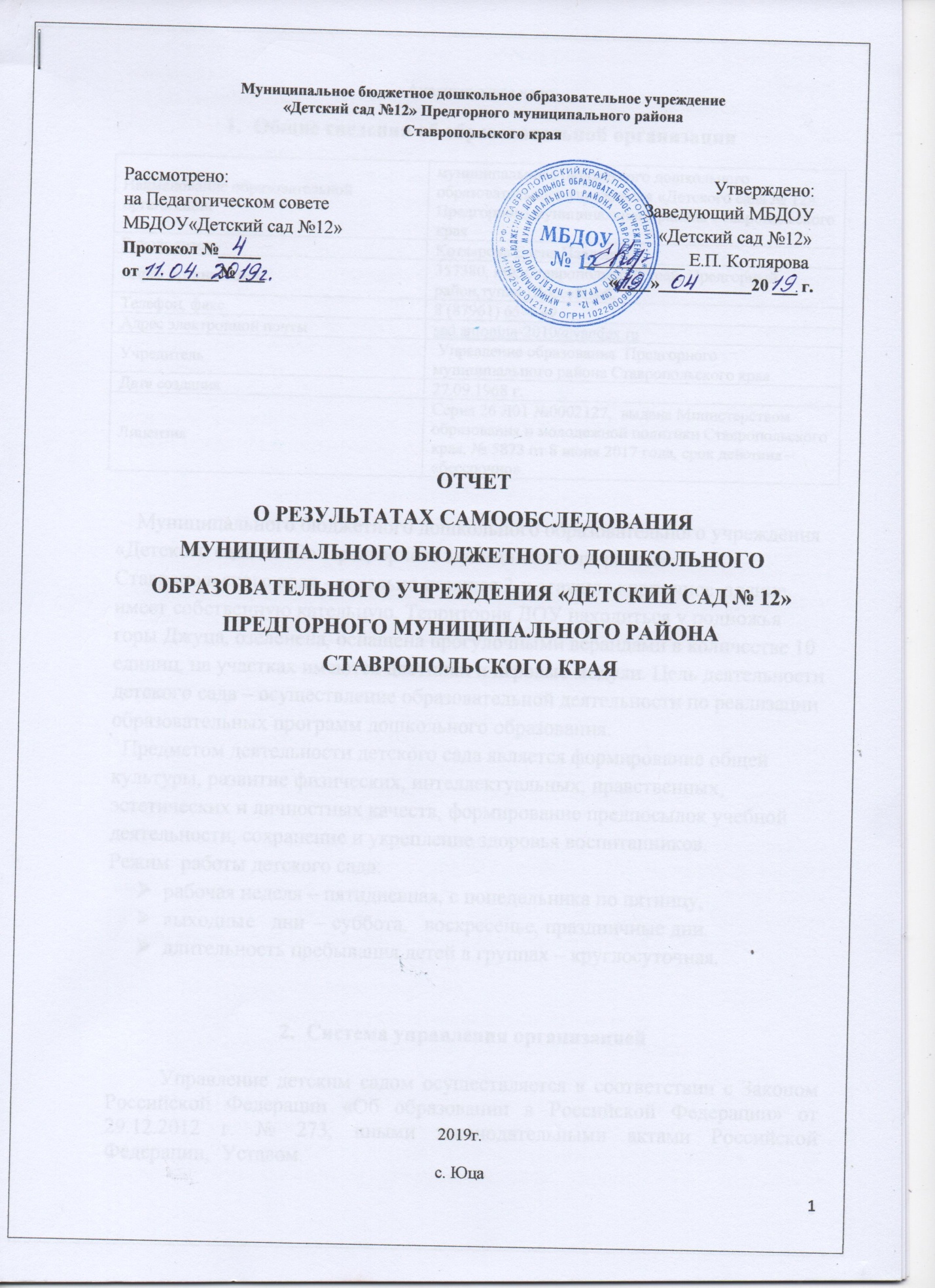 Аналитическая часть1.  Общие сведения об образовательной организации     Муниципального бюджетного дошкольного образовательного учреждения «Детского сада № 12» Предгорного муниципального района Ставропольского края - отдельно стоящее 2-х этажное кирпичное  здание, имеет собственную кательную. Территория ДОУ находиться у подножья горы Джуца, озеленена, оснащена прогулочными верандами в количестве 10 единиц, на участках имеются цветники и игровые модули. Цель деятельности детского сада – осуществление образовательной деятельности по реализации образовательных программ дошкольного образования.   Предметом деятельности детского сада является формирование общей культуры, развитие физических, интеллектуальных, нравственных, эстетических и личностных качеств, формирование предпосылок учебной деятельности, сохранение и укрепление здоровья воспитанников.Режим  работы детского сада:рабочая неделя – пятидневная, с понедельника по пятницу,выходные   дни  – суббота,   воскресенье, праздничные дни. длительность пребывания детей в группах – круглосуточная. 2.  Система управления организациейУправление детским садом осуществляется в соответствии с Законом Российской Федерации «Об образовании в Российской Федерации» от 29.12.2012 г. № 273, иными законодательными актами Российской Федерации,  Уставом.Формами самоуправления, обеспечивающими государственно-общественный характер управления, являются: общее собрание, Управляющий совет, Педагогический Совет и Родительский Совет ДОУ. Структура управления ДОУ отвечает современным требованиям, так как включает административные и общественные органы. Основу модели составляют четыре взаимосвязанных уровня всех участников педагогического процесса: членов совета ДОУ, заведующей, заместителей, педагогов, родителей детей, посещающих ДОУ. Такая модель представляет демократически централизованную систему с особым характером связей между субъектами (органами) управления. Эта модель управления определяет баланс задач всех органов управления со структурой целей, соответствие иерархических уровней задач и управленческих звеньев, оптимизацию соответствия задач, полномочий и ответственности органов управления.Созданная структура управления не является чем-то неподвижным, она меняется в связи с развитием дошкольного образовательного учреждения и может предопределять изменения в этом развитии.3.  Оценка образовательной деятельностиСодержание образовательного процесса в МБДОУ № 12 определяется Основной образовательной программой дошкольного образования, которая разработана в соответствии с Федеральным государственным образовательным стандартом ДО к структуре основной образовательной программы дошкольного образования (приказ Минобрнауки России от 17.10. 2013 г. № 1155), с учётом Примерной основной образовательной программой ДО, Адаптированные образовательные программы для детей дошкольного возраста с ОВЗ: с тяжелыми речевыми нарушениями (ОНР); с задержкой психического развития (ЗПР); также в ДОУ реализуются индивидуальные адаптированные программы по заключению ПМПК.Общее число воспитанников на начало учебного года – 313 детей, на конец -  315 ребенка. В МБДОУ № 12 осваивают образовательную программу дошкольного образования в режиме полного дня (12 часов) – 285 человек, в режиме кратковременного пребывания (3-5 часов) – 8 человек, в режиме круглосуточного пребывания (24 часа) – 20 человек. Численность воспитанников с ограниченными возможностями здоровья – 30 человек.В детском саду функционирует 12 групп:- 10 группы – общеразвивающие;- 2 групп – компенсирующей направленности из них:Детей оставшихся без попечения родителей - 2 человека;Возраст детей, посещающих дошкольное учреждение, от 3 до 7 лет.В ДОУ имеются 10 групповых помещений, состоящих из игровой, спальни, приемной и туалетной комнат. Оборудованы специальные кабинеты: методический, 2 логопедов, 2 музыкальных руководителя. В ДОУ имеются: музыкальный и спортивный залы. Кроме того, оборудован медицинский блок, состоящий из кабинетов медсестры, процедурного, изолятора. На территории детского сада расположены 10 игровых площадок, автоплощадка, огород.В детском саду был разработан режим дня, соответствующий виду учреждения: соответствие режима дня возрастным особенностям детей; включение в режим оздоровительных процедур, организация прогулок 2 раза в день с учетом климатических условий; дневной сон; организация учебных занятий в соответствии с требованиями СанПин 2.4.1.2660-10 к образовательной нагрузке. Режим дня соблюдается в соответствии с функциональными возможностями ребенка, его возрастом и состоянием здоровья, соблюдается баланс между разными видами активности детей (умственной, физической и др.), их чередование.4. Оценка функционирования внутренней системы оценки качества образованияВоспитание и обучение дошкольников в детском саду осуществляется на основе основной общеобразовательной программы МБДОУ № 12.Программа определяет содержание и организацию образовательного процесса  для детей групп оздоровительной направленности детского сада и обеспечивает формирование у детей общей культуры, развитие физических, интеллектуальных и личностных качеств, формирование предпосылок учебной деятельности, обеспечивающих социальную успешность, сохранение и укрепление здоровья детей.Содержание Программы образовательных областей обеспечивает разностороннее развитие личности, мотивации и способностей детей в различных видах деятельности в образовательных областях: физическое развитие, социально-коммуникативное развитие, познавательное развитие, речевое развитие и художественно-эстетическому развитие.Дидактический, методический материал   соответствует  реализуемой образовательной программе. Методическое обеспечение включает информационные и коммуникационные средства поддержки образовательной деятельности ДОУ. При планировании воспитательно-образовательной работы педагоги самостоятельно дозируют объем образовательной нагрузки, не превышая  максимально допустимую нагрузку на ребенка по действующему СанПиН в организованных формах.Уровень готовности к обучению в школе детей подготовительных групп:С детьми подготовительных групп были проведены занятия по подготовке к школе («Приключения будущих первоклассников» -2 раза в неделю). Данная программа психологических занятий с детьми старшего дошкольного возраста представляет собой набор стратегий, направленных на достижение определенных целей:- развитие познавательных и психических процессов — восприятия, памяти, внимания, воображения;- развитие интеллектуальной сферы — мыслительных умений, наглядно-действенного, наглядно-образного, словесно-логического, творческого и критического мышления;- развитие эмоциональной сферы, введение ребенка в мир человеческих эмоций;- развитие коммуникативных умений, необходимых для успешного протекания процесса общения;- развитие личностной сферы — формирование адекватной самооценки, повышение уверенности в себе;- развитие волевой сферы — произвольности психических процессов, саморегуляции, необходимых для успешного обучения в школе;- формирование позитивной мотивации к обучению.Дети с удовольствием осваивали данную программу, благодаря чему показали высокие результаты по мониторингу.Из 59 выпускников ДОУ, 44 выпускника (74,5%) готовы к школьному обучению (все компоненты имеют средний и высокий уровни), 4 человека (6.8%)– условно готовы (1 или несколько компонентов имеют низкий уровень), условно не готовых (больше половины компонентов имеют низкий уровень) – нет. 11 выпускников обучались по АОП (18,6%).Анализ выполнения задач годового плана работы: Цель: создать благоприятные условия для развития детей в соответствии с их возрастными индивидуальными особенностями  в условиях реализации ФГОС ДО.	      Задачи:1.внедрить в образовательный процесс культурные практики: ежедневный круг общения, социальные акции, проблемные педагогические ситуации, дети – волонтеры;2.продолжить работу по созданию единого образовательного пространства «Детский сад - семья» с помощью разных форм взаимодействия, информировать родителей о значимости игры в жизни ребенка, вовлекать их в организацию игровой деятельности детей;3.систематизировать образовательный процесс в группе комбинированной направленности с учетом особенностей детей разных нозологических  групп. Для внедрения в образовательный процесс культурных практик были проведены следующие мероприятия:1. Педагогические совет «Художественно- эстетическое развитие дошкольников в соответствии с ФГОС»; «Организация работы по ФЭМП» ФГОС»;  2.Семинары практикумы: - «Театр – коммуникативного развития детей дошкольного возраста»;- «Обучаем детей элементарной математике»;3. Консультации  «Социально – коммуникативное развитие дошкольников посредством сказки»4. Семинары-практикумы: «Приобщение детей к ЗОЖ через взаимодействие с родителями», «Ваша речь в ваших руках» по выполнению артикуляционной гимнастики, элементов самомассажа в домашних условиях (вторая младшая и средние группы);5. Для родителей «Упражнения для коррекции нарушений осанки и плоскостопия» (группы компенсирующей направленности для детей с нарушениями опорно-двигательного аппарата - средняя, старшая, подготовительная), «Играем дома» (группы компенсирующей направленности), «Сюрприз для папы», «Познавательно-исследовательская деятельность дома»;  6. Общие мероприятия «1 сентября»,  «Масленичная неделя традиции и обычаи», «День Победы», «День Защиты детей», «Праздник Нептуна»;7. Для систематизирования работы в группе комбинированной направленности были проведены следующие мероприятия:Проведены   консультации для педагогов (в том числе индивидуальные):- «Структура разработки адаптированной образовательной программы»;- «Разработка адаптированных образовательных программ для детей с ОВЗ разных нозологических групп»;- «Промежуточный мониторинг как часть реализации адаптированной образовательной программы»;- «Особенности индивидуальной работы в группах комбинированной направленности».Вывод: В результате поставленных задач педагоги овладели культурными практиками («Проблемные ситуации», «Ежедневный круг общения»). В ДОУ совершенствуется работа по организации взаимодействия всех специалистов ДОУ по работе с детьми с ОВЗ. Поставленные задачи годового плана были реализованы.Учитывая результаты   тематического и оперативного контроля, результатов проведённого самоанализа, работе по инновационной деятельности, анализа уровня усвоения основной образовательной программы воспитанниками ДОУ, а также исполнения внедрения ФГОС ДО, коллектив ставит перед собой следующие задачи:1.Продолжить работу по реализации ФГОС ДО;2. Реализация подпрограммы программы развития «Система работы с родителями»;3.Реализация подпрограммы программы развития «Дополнительное образование»;5.  Оценка кадрового обеспеченияВ дошкольном учреждении работает 74 человек. Заведующий – Котлярова Елена Павловна, стаж в данной должности   2 года. Заместитель заведующего по АХЧ Градиль Надежда Андреевна, стаж в данной должности 6 лет.      Учреждение укомплектовано педагогическими работниками согласно штатному расписанию на  100%.Образовательный уровень педагогов представлен следующими показателями: В 2017 году педагогический коллектив состоял из 41 человека, из них: - администрация – 2 человека;  - воспитателей - 26 (включая старшего воспитателя);- специалистов – 5 человек (2 учителя – логопеда, 2 музыкальных руководителя, 1 педагог-психолог,). Высшее педагогическое образование имеют 11 педагогов (43%) из них 7 воспитателей (27%);Среднее специальное –15 педагогов (57%), из них 14 воспитателей (54%).Специальное дошкольное образование есть у 21 человека (81%). Итоги аттестации педагогических работников в 2018 годуАттестация педагогов проводится в соответствии с планом, все педагоги, подавшие заявления успешно аттестованы. Количество педагогов прошедших курсы повышения квалификации в 2018г. – 3 человек  - 12%.6. Оценка учебно-методического и библиотечно-информационного обеспеченияМБДОУ №12 укомплектован методическими и периодическими изданиями по всем входящим в реализуемую ДОУ основную образовательную программу модулям. Учебные издания, используемые при реализации образовательной программы дошкольного образования, определяются дошкольным учреждением, с учетом требований ФГОС ДО. Библиотечно-информационное обеспечение в 2018 году обновлялось в соответствии с новым законодательством и актуальными потребностями участников образовательных отношений, что позволяет педагогам эффективно планировать образовательную деятельность и совершенствовать свой образовательный уровень. В дальнейшем необходимо пополнять библиотечный фонд выходящими в печати новыми пособиями и методической литературой в соответствии с современными требованиями. 7. Оценка материально-технической базыДетский сад находится в отдельно стоящем двухэтажном здании, построенном по типовому проекту. Здание оборудовано системами холодного и горячего водоснабжения, канализацией. Отопление и вентиляция здания образовательного учреждения оборудованы в соответствии с санитарно-эпидемиологическими правилами и нормативами. Материально-технические условия, созданные в учреждении, соответствуют требованиям безопасности. В ДОУ имеется система видеонаблюдения (8 видеокамер, монитор). Здание детского сада оборудовано современной пожарно-охранной сигнализацией и тревожной кнопкой, что позволяет оперативно вызвать наряд охраны в случае чрезвычайной ситуации. Обеспечение условий безопасности в ДОУ выполняется согласно локальным нормативно-правовым документам. Имеются планы эвакуации. Территория по всему периметру ограждена забором.  Структурными компонентами МБДОУ №12 являются: 1. Групповые помещения - 10 2. Музыкальный зал -1 3. Спортивный зал -1 4.Медицинский блок - 1 (кабинет, процедурная, массажный кабинет)  5.Кабинеты: кабинет заведующего - 1,кабинет заместителя заведующего по административно- хозяйственной работе - 1.  кабинет учителя-логопеда -2, методический -1. 6. Прачечная 7. Пищеблок 8. Котельная9. Подвал Территория детского сада включает: - 10 прогулочных участков для детей.8. Материально-техническое обеспечение образовательного процесса Созданная в МБДОУ №12 предметно-пространственная среда, соответствует современным требованиям,  способствующим оздоровлению и укреплению здоровья, отвечает интересам и потребностям детей, способствует всестороннему развитию, обеспечивает их психическое и эмоциональное благополучие, содержит условия для формирования у детей эстетического отношения к окружающему, интеллектуальных и художественно-творческих способностей. В каждой возрастной группе ДОУ созданы условия для самостоятельного активного и целенаправленного действия детей во всех видах деятельности: игровой, двигательной, изобразительной, театрализованной, конструктивной и т.д. Расположение мебели, игрового и другого оборудования отвечает требованиям техники безопасности, санитарно-гигиеническим нормам, принципам функционального комфорта, позволяет детям свободно перемещаться. Содержание предметно-пространственной среды периодически изменяется, варьируется, постоянно обогащается с ориентацией на поддержание интереса детей, на обеспечение «зоны ближайшего развития», на индивидуальные возможности детей. Созданы хорошие условия для физического воспитания детей с наличием авторских пособий, тренажеров, спортивного оборудования. Среда, не только создает благоприятные условия жизнедеятельности ребенка, она служит также непосредственным организатором деятельности детей. Эти задачи решаются в центрах детской активности. Их количество и наполняемость зависят от возраста детей,  их интересов. Каждый центр активности имеет обязательный набор алгоритмов выполнения того или иного замысла ребенка. В каждом центре активности помещены правила работы в этом центре, разработанные педагогами и детьми.Предметно-пространственная среда организуется по принципу небольших полузамкнутых микропространств, для того чтобы избежать скученности детей и способствовать играм подгруппами в 3—5 человек. Все материалы и игрушки располагаются так, чтобы не мешать свободному перемещению детей, создать условия для общения со сверстниками. Имеются «уголки уединения», где ребенок может отойти от общения, подумать, помечтать. В группе созданы различные центры активности: — центр познания обеспечивает решение задач познавательно - исследовательской деятельности детей (развивающие и логические игры, речевые игры, игры с буквами, звуками и слогами; опыты и эксперименты); — центры творчества обеспечивает решение задач активизации творчества детей (режиссерские и театрализованные, музыкальные игры и импровизации, художественно-речевая и изобразительная деятельность); —центр сюжетно-ролевых игр обеспечивает организацию самостоятельных сюжетно-ролевых игр; — книжный центр обеспечивает литературное развитие дошкольников; —спортивный центр обеспечивает двигательную активность и организацию здоровьесберегающей деятельности детей. Финансово-хозяйственная деятельность Учреждения осуществлялась в соответствии со сметой доходов и расходов.Источниками формирования имущества и финансовых ресурсов Учреждения являются: а) средства бюджета муниципального образования;б) средства краевого бюджета;в) имущество, переданное Учреждению в установленном порядке учредителем (органом, осуществляющим функции и полномочия учредителя Учреждения);г) родительская плата за содержание ребенка в Учреждении.9. Результаты Анализа показателей деятельности организацииНаименование образовательной организациимуниципального бюджетного дошкольного образовательного учреждения «Детского сада № 12» Предгорного муниципального района Ставропольского краяРуководительКотлярова Елена ПавловнаАдрес организации357380, РФ, Ставропольский край, Предгорный район,тупик Шоссейный, 1Телефон, факс8 (87961) 65-4-49Адрес электронной почтыsad.antonina-2010@yandex.ru Учредитель Управление образования  Предгорного муниципального района Ставропольского краяДата создания27.09.1968 г.ЛицензияСерия 26 Л01 №0002127,  выдана Министерством образования и молодежной политики Ставропольского края, № 5873 от 8 июня 2017 года, срок действия –  «бессрочно».Всего педагогических работников26 челИз них аттестованы в 2018годуВКК1110IКК77Помещения Материально-техническоеоснащениеМузыкальный   зал:Методико-музыкальная литература, детские музыкальные инструменты, музыкальные пособия, цифровое пианино, стульчики, детские шумовые музыкальные инструменты, портреты композиторов, наборы иллюстраций с изображением музыкальных инструментов, 2 микрофона, музыкальный центр, мультимедиапроэктор, ноутбук, экран на штативе. Физкультурный зал:Методическая литература по физической культуре, спортинвентарь: гимнастические коврики, скакалки, мячи футбольные и мячи детские резиновые, скамьи гимнастические, баскетбольные кольца, дуги, стойки, обручи, кегли, кольцебросы, флажки, палки гимнастические, мячи малые, кубы, гимнастическая стенка, ребристая доска, массажные дорожки.Медицинский кабинет:Картотека, медицинская документация, кушетка, ростомер, медицинские весы, весы напольные, холодильник, сумка холодильник, двухстворчатая ширма, измеритель артериального давления, облучатели бактерицидные, шкафы медицинские и другой медицинский инструментарий.Кабинет учителя-логопеда:Дидактический материал, коррекционно-методическая литература, логопедическая документация, учебно-методические пособия, картотека по развитию всех сторон речи, дыхательные тренажёры, логопедические зонды и шпатели, доска для занятий, игрушки, шкаф, столы, стульчики.Групповые помещения с учетом возрастных особенностей:Игрушки и игры, дидактический и раздаточный материал, детская художественная литература, доска для занятий, плакаты,   детские стенки, шкафы, столы, стульчики, магнитофоны, телевизоры.Коридоры ДОУИнформационные стенды по пожарной безопасности, по антитеррористической защищенности, профсоюзная жизнь, медицина информирует, выставка детских работ и фото, видеонаблюдение, стол и диван.«Зеленая зона»- территория ДОУУчастки для прогулок, цветники, экологическая тропа.УчасткиПрогулочные площадки  для  детей  всех  возрастных  групп.Игровое, функциональное, и спортивное  оборудование№ п/пПоказателиЕдиницаизмерения1.Образовательная деятельность1.1Общая численность воспитанников, осваивающих образовательную программу дошкольного образования, в том числе:315 человек1.1.1В режиме полного дня (8-12 часов)287человек1.1.2В режиме кратковременного пребывания (3-5 часов)           8  человек1.1.3В семейной дошкольной группенет1.1.4В форме семейного образования с психолого-педагогическим сопровождением на базе дошкольной образовательной организациинет1.2Общая численность воспитанников в возрасте до 3 летНет1.3Общая численность воспитанников в возрасте от 3 до 8 лет315 человек1.4Численность/удельный вес численности воспитанников в общей численности воспитанников, получающих услуги присмотра и ухода:315 человек/100%1.4.1В режиме полного дня (8-12 часов)287человек/91%1.4.2В режиме продленного дня (12-14 часов)нет1.4.3В режиме круглосуточного пребывания20человек /6,5 %1.5Численность/удельный вес численности воспитанников с ограниченными возможностями здоровья в общей численности воспитанников, получающих услуги:30 человек /9,5 %1.5.1По коррекции недостатков в физическом и (или) психическом развитиинет1.5.2По освоению образовательной программы дошкольного образования100%1.5.3По присмотру и уходу315 человек/100%1.6Средний показатель пропущенных дней при посещении дошкольной образовательной организации по болезни на одного воспитанника271.7Общая численность педагогических работников, в том числе:26 человека1.7.1Численность/удельный вес численности педагогических работников, имеющих высшее образование11человека/42%1.7.2Численность/удельный вес численности педагогических работников, имеющих высшее образование педагогической направленности (профиля)9 человека/34%1.7.3Численность/удельный вес численности педагогических работников, имеющих среднее профессиональное образование15 человека/57%1.7.4Численность/удельный вес численности педагогических работников, имеющих среднее профессиональное образование педагогической направленности (профиля)15 человека/57%1.8Численность/удельный вес численности педагогических работников, которым по результатам аттестации присвоена квалификационная категория, в общей численности педагогических работников, в том числе:22 человека/85%1.8.1Высшая    11человека/42%1.8.2Первая7 человека/27%1.9Численность/удельный вес численности педагогических работников в общей численности педагогических работников, педагогический стаж работы которых составляет:1.9.1До 5 лет3человека/ 11%1.9.2Свыше 30 лет3 человек/11,5%1.10Численность/удельный вес численности педагогических работников в общей численности педагогических работников в возрасте до 30 лет2 человека/ 8 %1.11Численность/удельный вес численности педагогических работников в общей численности педагогических работников в возрасте от 55 лет6 человек/23%1.12Численность/удельный вес численности педагогических и административно-хозяйственных работников, прошедших за последние 5 лет повышение квалификации/профессиональную переподготовку по профилю педагогической деятельности или иной осуществляемой в образовательной организации деятельности, в общей численности педагогических и административно-хозяйственных работников29человек/100%1.13Численность/удельный вес численности педагогических и административно-хозяйственных работников, прошедших повышение квалификации по применению в образовательном процессе федеральных государственных образовательных стандартов в общей численности педагогических и административно-хозяйственных работников29человек/100%1.14Соотношение «педагогический работник/воспитанник» в дошкольной образовательной организации26чел./315человек1.15Наличие в образовательной организации следующих педагогических работников:1.15.1Музыкального руководителяда1.15.2Инструктора по физической культуренет1.15.3Учителя-логопедаДа1.15.4Логопеданет1.15.5Учителя-дефектологанет1.15.6Педагога-психологаДа2.Инфраструктура2.1Общая площадь помещений, в которых осуществляется образовательная деятельность, в расчете на одного воспитанника2,5 /2.9 кв.м.2.2Площадь помещений для организации дополнительных видов деятельности воспитанников278кв.м2.3Наличие физкультурного залаДа2.4Наличие музыкального залада2.5Наличие прогулочных площадок, обеспечивающих физическую активность и разнообразную игровую деятельность воспитанников на прогулкеда№ п/пПоказателиЕдиница измерения 1. Образовательная деятельность1.1 Общая численность воспитанников, осваивающих    образовательную программу дошкольного образования, в том числе: 313   человека 1.1.1 В режиме полного дня (8-12 часов)198 человек 1.1.2 В режиме кратковременного пребывания (3-5 часов) 5  человек 1.1.3 В семейной дошкольной группе 0 человек 1.1.4 В форме семейного образования с психолого-педагогическим сопровождением на базе дошкольной образовательной организации 0 человек 1.2 Общая численность воспитанников в возрасте до 3 лет 0 человек 1.3 Общая численность воспитанников в возрасте от 3 до 8 лет 203 человека 1.4 Численность/удельный вес численности воспитанников в общей численности воспитанников, получающих услуги присмотра и ухода:   203 человека /100% 1.4.1 В режиме полного дня (8-12 часов)                                                    198 человек/ 98%1.4.2 В режиме продленного дня (12-14 часов) 0 человек/% 1.4.3 В режиме круглосуточного пребывания 0 человек/% 1.5 Численность/удельный вес численности воспитанников с ограниченными возможностями здоровья в общей численности воспитанников, получающих услуги: 127  человек/ 63% 1.5.1По коррекции недостатков в физическом и (или) психическом развитии  127 человек/ 63% 1.5.2 По освоению образовательной программы дошкольного образования 0 человек/% 1.5.3 По присмотру и уходу 0 человек/% 1.6 Средний показатель пропущенных дней при посещении дошкольной образовательной организации по болезни на одного воспитанника 20 дней1.7 Общая численность педагогических работников, в том числе: 39 человек 1.7.1 Численность/удельный вес численности педагогических работников, имеющих высшее образование 22 человек/ 56% 1.7.2 Численность/удельный вес численности педагогических работников, имеющих высшее образование педагогической направленности (профиля) 21 человек/ 56% 1.7.3 Численность/удельный вес численности педагогических работников, имеющих среднее профессиональное образование 17 человек/ 44% 1.7.4 Численность/удельный вес численности педагогических работников, имеющих среднее профессиональное образование педагогической направленности (профиля) 17человек/ 44% 1.8 Численность/удельный вес численности педагогических работников, которым по результатам аттестации присвоена квалификационная категория, в общей численности педагогических работников, в том числе: 26 человек/ 67% 1.8.1 Высшая 17 человек/ 44% 1.8.2 Первая 7 человек/ 18% 1.9 Численность/удельный вес численности педагогических работников в общей численности педагогических работников, педагогический стаж работы которых составляет: 39 человек/50,6% 1.9.1 До 5 лет 3 человека/ 8% 1.9.2 Свыше 30 лет 15 человек/38% 1.10 Численность/удельный вес численности педагогических работников в общей численности педагогических работников в возрасте до 30 лет 6 человек/ 16% 1.11 Численность/удельный вес численности педагогических работников в общей численности педагогических работников в возрасте от 55 лет 10 человек/ 26% 1.12 Численность/удельный вес численности педагогических и административно-хозяйственных работников, прошедших за последние 5 лет повышение квалификации/профессиональную переподготовку по профилю педагогической деятельности или иной осуществляемой в образовательной организации деятельности, в общей численности педагогических и административно-хозяйственных работников 41 человек/ 100% 1.13 Численность/удельный вес численности педагогических и административно-хозяйственных работников, прошедших повышение квалификации по применению в образовательном процессе федеральных государственных образовательных стандартов в общей численности педагогических и административно-хозяйственных работников 41 человек/100% 1.14 Соотношение «педагогический работник/воспитанник» в дошкольной образовательной организации  39 человек/ 215 человек 1.15 Наличие в образовательной организации следующих педагогических работников: 1.15.1 Музыкального руководителяда1.15.2 Инструктора по физической культуре да 1.15.3 Учителя-логопеда да 1.15.4 Логопеда нет   1.15.5Учителя-дефектологаДа1.15.6Педагога-психолога Да2.Инфраструктура2.1.Общая площадь помещений, в которых осуществляется образовательная деятельность, в расчете на одного воспитанника263,2 кв.м.2.2.Площадь помещений для организации дополнительных видов (деятельность воспитанников)41,0кв.м.2.3.Наличие физкультурного залаДа2.4.Наличие музыкального залаДа2.5Наличие прогулочных площадок, обеспечивающих физическую активность и разнообразную игровую деятельность воспитанников на прогулке2622 кв.м.